ПОСТАНОВЛЕНИЕот 24.07. 2018г. № 45а.  ДжерокайОБ УТВЕРЖДЕНИИ И ВВЕДЕНИИ В ДЕЙСТВИЕ ПРОГРАММЫ ПРОФИЛАКТИКИ НАРУШЕНИЙ ОБЯЗАТЕЛЬНЫХ ТРЕБОВАНИЙВ соответствии с частью 1 статьи 8.2 Федерального закона от 26 декабря 2008 года  № 294-ФЗ "О защите прав юридических лиц и индивидуальных предпринимателей при осуществлении государственного контроля (надзора) и муниципального контроля", Уставом Джерокайского сельского поселения постановляю:1. Утвердить прилагаемую Программу профилактики нарушений обязательных требований, осуществляемую органом муниципального контроля – администрацией Джерокайского сельского поселения в 2017 году (далее – Программа профилактики нарушений) (прилагается).2. Должностным лицам администрации Джерокайского сельского поселения, уполномоченным на осуществление муниципального контроля в соответствующих сферах деятельности, обеспечить в пределах своей компетенции выполнение Программы профилактики нарушений, утвержденной пунктом 1 настоящего постановления.3. Настоящее постановление вступает в силу с момента подписания.4. Настоящее постановление подлежит обнародованию и размещению на информационном стенде Администрации Джерокайского сельского поселения и на официальном сайте администрации Джерокайского сельского поселения.Глава МО «Джерокайскоесельское поселение»                                                     Ю.Н. Кагазежев                         УТВЕРЖДЕНА                                                                                 постановлением №45                                                             от 24.07.2018 г.  П Р О Г Р А М М Апрофилактики нарушений, осуществляемойорганом муниципального контроля - администрациейДжерокайского сельского поселения в 2018 годуРаздел I. Виды муниципального контроля, осуществляемогоадминистрацией Джерокайского сельского поселенияРаздел II. Мероприятия по профилактике нарушений,реализуемые администрацией Джерокайского сельского поселенияРЕСПУБЛИКА АДЫГЕЯАдминистрациямуниципального образования«Джерокайское сельское поселение»385461, а. Джерокай,ул.Краснооктябрьская, 34,ател/факс 88(7773)9-35-15sp-dzher@rambler.ru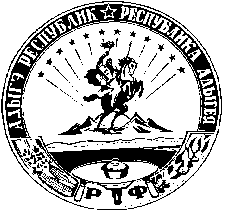 АДЫГЭ РЕСПУБЛИКЭМК1ЭМуниципальнэ образованиеу“ Джыракъые къоджэ псэуп1эч1ып1”385461, къ. Джыракъый,ур.Краснооктябрьск, 34, ател/факс88(7773)9-35-15sp-dzher@rambler.ru№п/пНаименование вида муниципального контроляНаименование органа (должностного лица), уполномоченного на осуществление муниципального контроля в соответствующей сфере деятельности1231Муниципальный контроль за обеспечением сохранности автомобильных дорог местного значения в границах Джерокайского сельского поселенияАдминистрация Джерокайского сельского поселенияМуниципальный жилищный контрольАдминистрация Джерокайского сельского поселения№ п/пНаименование мероприятияСрок реализации мероприятияОтветственный исполнитель1.Размещение на официальном сайте администрации Джерокайского сельского поселения в сети «Интернет» для каждого вида муниципального контроля перечней нормативных правовых актов или их отдельных частей, содержащих обязательные требования, оценка соблюдения которых является предметом муниципального контроля, а также текстов соответствующих нормативных правовых актовI квартал(далее – по мере необходимости)Органы (должностные лица), уполномоченныена осуществление муниципального контроляв соответствующей сфере деятельности, указанные в разделе I настоящей Программы2.Осуществление информирования юридических лиц, индивидуальных предпринимателей по вопросам соблюдения обязательных требований, в том числе посредством разработки и опубликования руководств по соблюдению обязательных требований, проведения семинаров и конференций, разъяснительной работы в средствах массовой информации и иными способами. В случае изменения обязательных требований – подготовка и распространение комментариев о содержании новых нормативных правовых актов, устанавливающих обязательные требования, внесенных изменениях в действующие акты, сроках и порядке вступления их в действие, а также рекомендаций о проведении необходимых организационных, технических мероприятий, направленных на внедрение и обеспечение соблюдения обязательных требованийВ течение года (по мере необходимости)Органы (должностные лица), уполномоченныена осуществление муниципального контроляв соответствующей сфере деятельности, указанные в разделе I настоящей Программы3.Обеспечение регулярного (не реже одного раза в год) обобщения практики осуществления в соответствующей сфере деятельности муниципального контроля и размещение на официальном сайте администрации Джерокайского сельского поселения в сети «Интернет» соответствующих обобщений, в том числе с указанием наиболее часто встречающихся случаев нарушений обязательных требований с рекомендациями в отношении мер, которые должны приниматься юридическими лицами, индивидуальными предпринимателями в целях недопущения таких нарушенийIV кварталОрганы (должностные лица), уполномоченныена осуществление муниципального контроляв соответствующей сфере деятельности, указанные в разделе I настоящей Программы4.Выдача предостережений о недопустимости нарушения обязательных требований в соответствии с частями 5 - 7 статьи 8.2 Федерального закона от 26 декабря 2008 года № 294-ФЗ «О защите прав юридических лиц и индивидуальных предпринимателей при осуществлении государственного контроля (надзора) и муниципального контроля» (если иной порядок не установлен федеральным законом)В течение года (по мере необходимости)Органы (должностные лица), уполномоченныена осуществление муниципального контроляв соответствующей сфере деятельности, указанные в разделе I настоящей Программы